ДОКМЕТА НА ОБЩИНА НИКОЛА КОЗЛЕВОЗ А Я В Л Е Н И ЕЗа юридически лица:От................................................................................................................................................................Постоянен адрес: гр./с./ ..............................ул..............................................№.......................................ЕГН .................................лична карта № ....................../................год. МВР гр.....................................в качеството си на представител на:……………………………………………………………………………………………............................................................................................................................................................................................със седалище и адрес на управление: гр./с./……………………………………………………………...............................................................ул. ................................................................................................................................................. № ……ЕИК................................Господин Кмет,Заявявам, да бъда допуснат/а/ до участие в обявеният от Община Никола Козлево с Заповед № РД – 357/10.10.2018 г., търг с явно наддаване, за продажба на недвижим имот  –  частна общинска собственост на община Никола Козлево, представляващ:Урегулиран поземлен имот /УПИ/ XII – общ. в квартал 46 с площ от 484 квадратни метра по плана на с. Вълнари, община Никола Козлево, област Шумен, актуван с АЧОС № 2475 от 22.08.2018 г., при начална тръжна цена 2400.00 лв. /две хиляди и четиристотин лева и 00 ст./ без ДДС.Търгът ще проведе на 13.11.2018 година от 09:30 часа в Заседателната зала на община Никола Козлево.Считам, че заявлението ми ще бъде уважено.дата:							С уважение: /…………………./с. Никола Козлево						  	    подпис    Заявлението се депозира в деловодството на Общината!ДОКМЕТА НА ОБЩИНА НИКОЛА КОЗЛЕВОЗ А Я В Л Е Н И ЕЗа юридически лица:От................................................................................................................................................................Постоянен адрес: гр./с./ ..............................ул..............................................№.......................................ЕГН .................................лична карта № ....................../................год. МВР гр.....................................в качеството си на представител на:……………………………………………………………………………………………............................................................................................................................................................................................със седалище и адрес на управление: гр./с./……………………………………………………………...............................................................ул. ................................................................................................................................................. № ……ЕИК................................Господин Кмет,Заявявам, да бъда допуснат/а/ до участие в обявеният от Община Никола Козлево с Заповед № РД – 357/10.10.2018 г., търг с явно наддаване, за продажба на недвижим имот  –  частна общинска собственост на община Никола Козлево, представляващ:Урегулиран поземлен имот /УПИ/ VII – общ. в квартал 46 с площ от 700 квадратни метра по плана на с. Вълнари, община Никола Козлево, област Шумен, актуван с АЧОС № 2474 от 22.08.2018 г., при начална тръжна цена 3500.00 лв. /три хиляди и петстотин лева и 00 ст./ без ДДС.Търгът ще проведе на 13.11.2018 година от 09:30 часа в Заседателната зала на община Никола Козлево.Считам, че заявлението ми ще бъде уважено.дата:							С уважение: /…………………./с. Никола Козлево						  	    подпис    Заявлението се депозира в деловодството на Общината!ДОКМЕТА НА ОБЩИНА НИКОЛА КОЗЛЕВОЗ А Я В Л Е Н И ЕЗа юридически лица:От................................................................................................................................................................Постоянен адрес: гр./с./ ..............................ул..............................................№.......................................ЕГН .................................лична карта № ....................../................год. МВР гр.....................................в качеството си на представител на:……………………………………………………………………………………………............................................................................................................................................................................................със седалище и адрес на управление: гр./с./……………………………………………………………...............................................................ул. ................................................................................................................................................. № ……ЕИК................................Господин Кмет,Заявявам, да бъда допуснат/а/ до участие в обявеният от Община Никола Козлево с Заповед № РД – 357/10.10.2018 г., търг с явно наддаване, за продажба на недвижим имот  –  частна общинска собственост на община Никола Козлево, представляващ:Урегулиран поземлен имот /УПИ/ XVIII – общ. в квартал 45 с площ от 900 квадратни метра по плана на с. Вълнари, община Никола Козлево, област Шумен, актуван с АЧОС № 2473 от 22.08.2018 г., при начална тръжна цена 4500.00 лв. /четири хиляди и петстотин лева и 00 ст./ без ДДС.Търгът ще проведе на 13.11.2018 година от 09:30 часа в Заседателната зала на община Никола Козлево.Считам, че заявлението ми ще бъде уважено.дата:							С уважение: /…………………./с. Никола Козлево						  	    подпис    Заявлението се депозира в деловодството на Общината!ДОКМЕТА НА ОБЩИНА НИКОЛА КОЗЛЕВОЗ А Я В Л Е Н И ЕЗа юридически лица:От................................................................................................................................................................Постоянен адрес: гр./с./ ..............................ул..............................................№.......................................ЕГН .................................лична карта № ....................../................год. МВР гр.....................................в качеството си на представител на:……………………………………………………………………………………………............................................................................................................................................................................................със седалище и адрес на управление: гр./с./……………………………………………………………...............................................................ул. ................................................................................................................................................. № ……ЕИК................................Господин Кмет,Заявявам, да бъда допуснат/а/ до участие в обявеният от Община Никола Козлево с Заповед № РД – 357/10.10.2018 г., търг с явно наддаване, за продажба на недвижим имот  –  частна общинска собственост на община Никола Козлево, представляващ:Урегулиран поземлен имот /УПИ/ XVII – общ. в квартал 45 с площ от 899 квадратни метра по плана на с. Вълнари, община Никола Козлево, област Шумен, актуван с АЧОС № 2472 от 22.08.2018 г., при начална тръжна цена 4500.00 лв. /четири хиляди и петстотин лева и 00 ст./ без ДДС.Търгът ще проведе на 13.11.2018 година от 09:30 часа в Заседателната зала на община Никола Козлево.Считам, че заявлението ми ще бъде уважено.дата:							С уважение: /…………………./с. Никола Козлево						  	    подпис    Заявлението се депозира в деловодството на Общината!ДОКМЕТА НА ОБЩИНА НИКОЛА КОЗЛЕВОЗ А Я В Л Е Н И ЕЗа юридически лица:От................................................................................................................................................................Постоянен адрес: гр./с./ ..............................ул..............................................№.......................................ЕГН .................................лична карта № ....................../................год. МВР гр.....................................в качеството си на представител на:……………………………………………………………………………………………............................................................................................................................................................................................със седалище и адрес на управление: гр./с./……………………………………………………………...............................................................ул. ................................................................................................................................................. № ……ЕИК................................Господин Кмет,Заявявам, да бъда допуснат/а/ до участие в обявеният от Община Никола Козлево с Заповед № РД – 357/10.10.2018 г., търг с явно наддаване, за продажба на недвижим имот  –  частна общинска собственост на община Никола Козлево, представляващ:Урегулиран поземлен имот /УПИ/ XIV – общ. в квартал 45 с площ от 900 квадратни метра по плана на с. Вълнари, община Никола Козлево, област Шумен, актуван с АЧОС № 2469 от 22.08.2018 г., при начална тръжна цена 4500.00 лв. /четири хиляди и петстотин лева и 00 ст./ без ДДС.Търгът ще проведе на 13.11.2018 година от 09:30 часа в Заседателната зала на община Никола Козлево.Считам, че заявлението ми ще бъде уважено.дата:							С уважение: /…………………./с. Никола Козлево						  	    подпис    Заявлението се депозира в деловодството на Общината!ДОКМЕТА НА ОБЩИНА НИКОЛА КОЗЛЕВОЗ А Я В Л Е Н И ЕЗа юридически лица:От................................................................................................................................................................Постоянен адрес: гр./с./ ..............................ул..............................................№.......................................ЕГН .................................лична карта № ....................../................год. МВР гр.....................................в качеството си на представител на:……………………………………………………………………………………………............................................................................................................................................................................................със седалище и адрес на управление: гр./с./……………………………………………………………...............................................................ул. ................................................................................................................................................. № ……ЕИК................................Господин Кмет,Заявявам, да бъда допуснат/а/ до участие в обявеният от Община Никола Козлево с Заповед № РД – 357/10.10.2018 г., търг с явно наддаване, за продажба на недвижим имот  –  частна общинска собственост на община Никола Козлево, представляващ:Урегулиран поземлен имот /УПИ/ XIII – 98 в квартал 15 с площ от 1140 квадратни метра по плана на с. Вълнари, община Никола Козлево, област Шумен, актуван с АЧОС № 2468 от 03.08.2018 г., при начална тръжна цена 5700.00 лв. /пет хиляди и седемстотин лева и 00 ст./ без ДДС.Търгът ще проведе на 13.11.2018 година от 09:30 часа в Заседателната зала на община Никола Козлево.Считам, че заявлението ми ще бъде уважено.дата:							С уважение: /…………………./с. Никола Козлево						  	    подпис    Заявлението се депозира в деловодството на Общината!ДОКМЕТА НА ОБЩИНА НИКОЛА КОЗЛЕВОЗ А Я В Л Е Н И ЕЗа юридически лица:От................................................................................................................................................................Постоянен адрес: гр./с./ ..............................ул..............................................№.......................................ЕГН .................................лична карта № ....................../................год. МВР гр.....................................в качеството си на представител на:……………………………………………………………………………………………............................................................................................................................................................................................със седалище и адрес на управление: гр./с./……………………………………………………………...............................................................ул. ................................................................................................................................................. № ……ЕИК................................Господин Кмет,Заявявам, да бъда допуснат/а/ до участие в обявеният от Община Никола Козлево с Заповед № РД – 357/10.10.2018 г., търг с явно наддаване, за продажба на недвижим имот  –  частна общинска собственост на община Никола Козлево, представляващ:Урегулиран поземлен имот /УПИ/ XII – 98 в квартал 15 с площ от 1110 квадратни метра по плана на с. Вълнари, община Никола Козлево, област Шумен, актуван с АЧОС № 2467 от 03.08.2018 г., при начална тръжна цена 5500.00 лв. /пет хиляди и петстотин лева и 00 ст./ без ДДС.Търгът ще проведе на 13.11.2018 година от 09:30 часа в Заседателната зала на община Никола Козлево.Считам, че заявлението ми ще бъде уважено.дата:							С уважение: /…………………./с. Никола Козлево						  	    подпис    Заявлението се депозира в деловодството на Общината!ДОКМЕТА НА ОБЩИНА НИКОЛА КОЗЛЕВОЗ А Я В Л Е Н И ЕЗа юридически лица:От................................................................................................................................................................Постоянен адрес: гр./с./ ..............................ул..............................................№.......................................ЕГН .................................лична карта № ....................../................год. МВР гр.....................................в качеството си на представител на:……………………………………………………………………………………………............................................................................................................................................................................................със седалище и адрес на управление: гр./с./……………………………………………………………...............................................................ул. ................................................................................................................................................. № ……ЕИК................................Господин Кмет,Заявявам, да бъда допуснат/а/ до участие в обявеният от Община Никола Козлево с Заповед № РД – 357/10.10.2018 г., търг с явно наддаване, за продажба на недвижим имот  –  частна общинска собственост на община Никола Козлево, представляващ:Урегулиран поземлен имот /УПИ/ VI – общ. в квартал 45 с площ от 1220 квадратни метра по плана на с. Вълнари, община Никола Козлево, област Шумен, актуван с АЧОС № 710 от 04.07.2011 г., при начална тръжна цена 6100.00 лв. /шест хиляди и сто лева и 00 ст./ без ДДС..Търгът ще проведе на 13.11.2018 година от 09:30 часа в Заседателната зала на община Никола Козлево.Считам, че заявлението ми ще бъде уважено.дата:							С уважение: /…………………./с. Никола Козлево						  	    подпис    Заявлението се депозира в деловодството на Общината!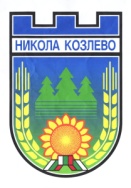 ОБЩИНА НИКОЛА КОЗЛЕВО, ОБЛАСТ ШУМЕН                                            пл. “23 – ти Септември” № 5 тел.: 05328 20-02, факс: 05328 20-20                                                       e – mail: obankozlevo@mail.bg, obankozlevo@abv.bgОБЩИНА НИКОЛА КОЗЛЕВО, ОБЛАСТ ШУМЕН                                            пл. “23 – ти Септември” № 5 тел.: 05328 20-02, факс: 05328 20-20                                                       e – mail: obankozlevo@mail.bg, obankozlevo@abv.bgОБЩИНА НИКОЛА КОЗЛЕВО, ОБЛАСТ ШУМЕН                                            пл. “23 – ти Септември” № 5 тел.: 05328 20-02, факс: 05328 20-20                                                       e – mail: obankozlevo@mail.bg, obankozlevo@abv.bgОБЩИНА НИКОЛА КОЗЛЕВО, ОБЛАСТ ШУМЕН                                            пл. “23 – ти Септември” № 5 тел.: 05328 20-02, факс: 05328 20-20                                                       e – mail: obankozlevo@mail.bg, obankozlevo@abv.bgОБЩИНА НИКОЛА КОЗЛЕВО, ОБЛАСТ ШУМЕН                                            пл. “23 – ти Септември” № 5 тел.: 05328 20-02, факс: 05328 20-20                                                       e – mail: obankozlevo@mail.bg, obankozlevo@abv.bgОБЩИНА НИКОЛА КОЗЛЕВО, ОБЛАСТ ШУМЕН                                            пл. “23 – ти Септември” № 5 тел.: 05328 20-02, факс: 05328 20-20                                                       e – mail: obankozlevo@mail.bg, obankozlevo@abv.bgОБЩИНА НИКОЛА КОЗЛЕВО, ОБЛАСТ ШУМЕН                                            пл. “23 – ти Септември” № 5 тел.: 05328 20-02, факс: 05328 20-20                                                       e – mail: obankozlevo@mail.bg, obankozlevo@abv.bgОБЩИНА НИКОЛА КОЗЛЕВО, ОБЛАСТ ШУМЕН                                            пл. “23 – ти Септември” № 5 тел.: 05328 20-02, факс: 05328 20-20                                                       e – mail: obankozlevo@mail.bg, obankozlevo@abv.bgОБЩИНА НИКОЛА КОЗЛЕВО, ОБЛАСТ ШУМЕН                                            пл. “23 – ти Септември” № 5 тел.: 05328 20-02, факс: 05328 20-20                                                       e – mail: obankozlevo@mail.bg, obankozlevo@abv.bg